                                          	 Ο Ι Κ Ο Ν Ο Μ Ι Κ Η     Π Ρ Ο Σ Φ Ο Ρ ΑΤ…  ………………………………………………………………………………………………………….……………………………………………………………………………………………………………….……………………………………………………………………………………………………………….Με έδρα τ……   …………………………………………………………………………………………….Οδός-Αριθμ: …………………………………………………………………..……...................................ΤΚ: ………………………τηλ.:  ……………………………………………………………………………Email: …………………………………………………Fax:  ………………………………………………..Προς:            ΤΟ ΕΘΝΙΚΟ ΚΑΙ ΚΑΠΟΔΙΣΤΡΙΑΚΟ ΠΑΝΕΠΙΣΤΗΜΙΟ ΑΘΗΝΩΝΑφού έλαβα γνώση των συμβατικών τευχών και των όρων και στοιχείων του διαγωνισμού για το έργο με τίτλο: «Επείγουσες εργασίες συμπλήρωσης, επέκτασης και επισκευών στις ηλεκτρομηχανολογικές εγκαταστάσεις του κέντρου» Α.Μ. 11201, καθώς και των όρων εκτέλεσης του έργου, τους οποίους  αποδέχομαι πλήρως και χωρίς επιφύλαξη, υποβάλλω την παρούσα προσφορά και δηλώνω ότι προσφέρω έκπτωση στην εκτιμώμενη αξία, ποσοστού………………………………………………………….…………………………………………….% (αριθμητικώς),  ………………………………………………………………………………………………………….τοις εκατό ( ολογράφως ).   Η  παρούσα προσφορά  ισχύει και είναι δεσμευτική για διάστημα τριακοσίων εξήντα (360) ημερολογιακών ημερών, από την ημερομηνία λήξης της προθεσμίας υποβολής των προσφορών. Αθήνα …………………………………..                                                                    Ο Προσφέρων                                                       …………………………………..                                                             (υπογραφή – σφραγίδα )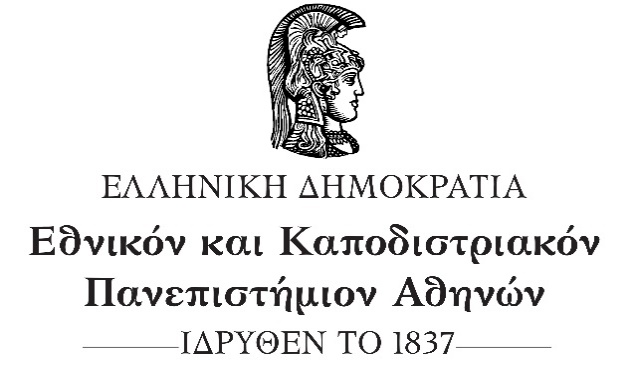                                          Διεύθυνση Τεχνικών ΥπηρεσιώνΑ.Μ.: 11201